 The Gr.9 IAP Portfolio Review Questionnaire.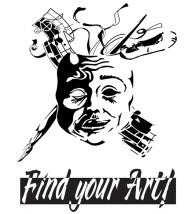 NAME: ___________________________________________ HMRM: _______________ Enriched  -   ARTS MAJORS:	 ARTS MINORS:		     Gr.10 ARTS COURSES: Answer the following questions on an attached sheet of paper: 2. Please describe your role in any of your performances/displays (Gala, musicals, extra-curriculars, dance shows, community events, school displays etc.) and how it has helped you to develop as an artist. 3. Please list any workshops you have completed as part of your classes, with guest/para-professional artists, guest speakers, field trips, as part of your extra-curriculars, as part of community involvement etc. If none, please indicate any areas of future interest.4. Please state any awards you have won: (from Gala, within the community, within your classes, within your extra-curriculars etc.)  5. Please describe any community involvement you have beyond that which you participate in directly through Eastwood.  6. On a scale of 1 to 10, please describe how successful you feel you’ve been at fulfilling your Code of Ethics and Code of Participation expectations. (circle directly on this sheet)Respect1           2          3          4          5          6          7          8          9          10Positive Attitude1           2          3          4          5          6          7          8          9          10Extracurricular Involvement1           2          3          4          5          6          7          8          9          10Attendance/Punctuality1           2          3          4          5          6          7          8          9          10Responsibility (full year commitment in area of major/specialty)1           2          3          4          5          6          7          8          9          10Communication with Staff Sponsors re extracurricular absences1           2          3          4          5          6          7          8          9          10Quality of Participation and Engagement1           2          3          4          5          6          7          8          9          10If you have areas for improvement, how do you plan on making the necessary changes?7. How successful do you believe you have been in reaching your academic requirements? (70% minimum in area of specialization/major)  If not, how do you plan to make the necessary changes.8. Do you plan on applying for the Specialist High Skills Major: Arts & Culture when you are in gr11?9. What are your future goals within the program? 10. Please describe your experience as a member of the Waterloo Regional Integrated Arts Program to date. Be honest. What do you feel are your successes? What do you feel you will take away from this program and be the most proud of? What do you still hope to gain from this program?DanceDramaDanceDramaDanceDramaVisual ArtMusic-vocalVisual ArtMusic-vocalVisual ArtMusic-vocalMusic- stringsMusic- instrumentalMusic- stringsMusic-instrumental Music- stringsMusic-instrumental Production TechnologiesProduction TechnologiesProduction TechnologiesProduction Technologies Production Technologies Production Technologies